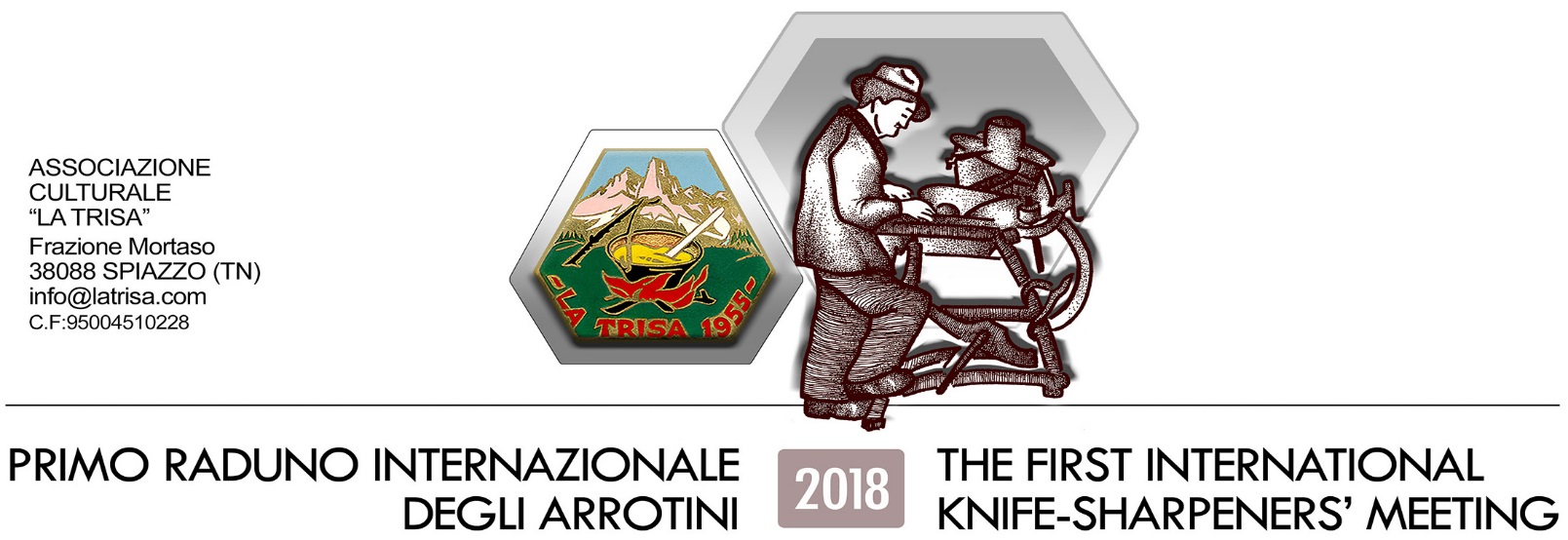 MODULO DI PARTECIPAZIONEIl Signor _______________________________________________________________________Residente a ____________________________________________________________________Stato _________________________________________________________________________Associazione ___________________________________________________________________Telefono____________________________ Email _____________________________________Accompagnatori:____________________________________________________________________________________________________________________________________________________________Intende partecipare al Primo Raduno internazionale degli arrotini, che si terrà a Spiazzo il 30 giugno e 1° luglio 2018Pasti*sabato 30 giugno 2018        pranzo  n°        cena      n°domenica 1° luglio 2018        pranzo   n°Pernottamenti       Hotel **** Euro 50,00 pernottamento e prima colazione        Hotel ***   Euro 35,00 pernottamento e prima colazione N° singole  ___    N° doppie ____*I pasti verranno offerti dall’organizzazione a massimo due membri per famiglia di arrotino._____________________________________________________________________________Da inoltrare entro e non oltre il 31 dicembre 2017 aCentro Studi Judicaria, Viale Dante 46 – 38079 Tione di Trento – ItaliaFax. 0465.322624 Email: centrostudi@judicaria.it